29.05.2020 r. – piątekTemat tygodnia: Święto rodzicówTemat dnia: To wszystko dla was, rodzice...Słuchanie wiersza B. Szelągowskiej Jesteśmy razem!Zakwitły maki w ogrodzie. Mamie je podaruję.A siostra zrobi laurkę –sama ją namaluje.Ja tacie umyję samochódi zrobię to razem z bratem. Sam raczej bym nie dał rady-obydwaj kochamy tatę!Każdy zna takie słowo,ważne dla córki, dla syna. Oznacza miłość, wspólnotę...Jakie to słowo? RODZINA!Rozmowa na podstawie wiersza. − Co dziecko podaruje mamie?− Co dzieci zrobią dla taty?− Co to jest rodzina?− Co można zrobić miłego dla swojej rodziny (samemu, z rodzeństwem)?Karty pracy, cz. 2, nr 50–51.Dzieci:− oglądają obrazki i mówią, co robią osoby na nich przedstawione,− naklejają pod obrazkami przedmioty potrzebne do wykonania danej czynności,− rysują po śladach rysunku falbanki,− nazywają przedmioty i mówią, do czego są potrzebne.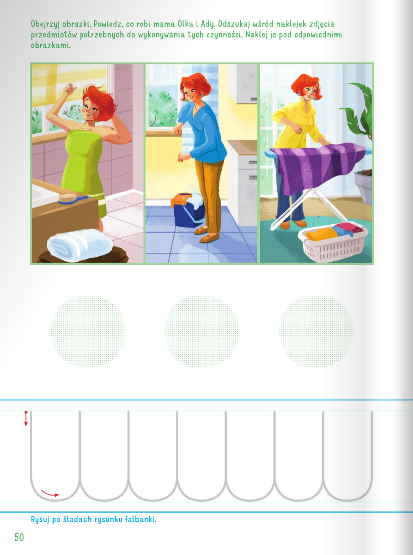 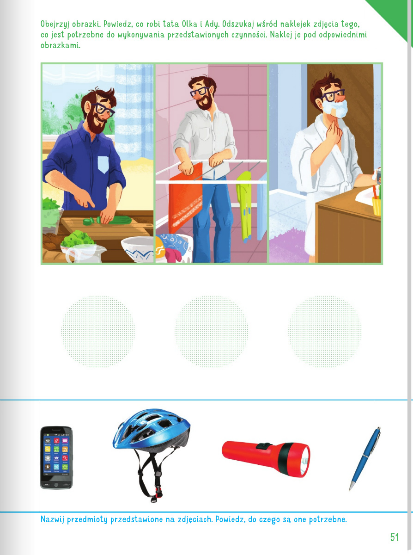 Kończenie zdań – wypowiedzi dzieci na temat rodziny.Proszę, aby dzieci dokończyły zdania (przykłady):− Lubię moją rodzinę, bo...− Z moją rodziną najbardziej lubię...− Moja rodzina to...